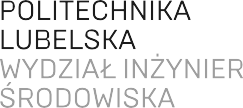 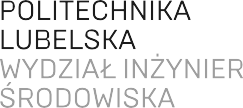 (Nazwa Katedry)Praca dyplomowa (rodzaj)na kierunku Nazwa Kierunkuw specjalnościTytuł pracyImię nazwiskonumer albumupromotor (tytuł, stopień naukowy, imię nazwisko) konsultacje (tytuł, stopień naukowy, imię nazwisko)Lublin 2019